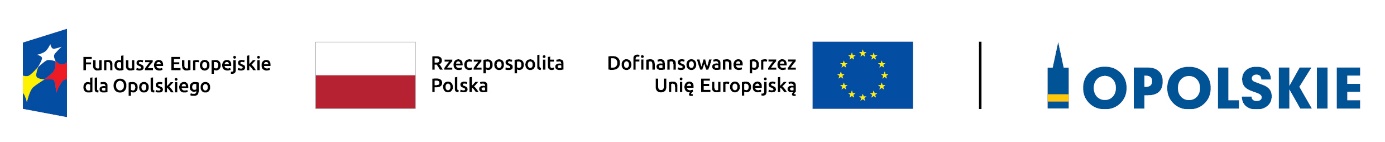 Załącznik do Uchwały Nr 25KM FEO 2021-2027z dnia 23 marca 2023 r.KRYTERIA MERYTORYCZNE SZCZEGÓŁOWE DLA DZIAŁANIA 8.1 EUROPEJSKI BUDŻET OBYWATELSKIZakres: Europejski Fundusz Społeczny PlusKryteria merytoryczne szczegółowe bezwzględneKryteria merytoryczne szczegółowe bezwzględneKryteria merytoryczne szczegółowe bezwzględneKryteria merytoryczne szczegółowe bezwzględneLp.Nazwa kryteriumDefinicjaOpis znaczenia kryterium12341.Wnioskodawca zapewnił, że głosowanie mieszkańców regionu na dopuszczone do głosowania zadania stanowić będzie część oceny merytorycznej. W kryterium sprawdza się, czy Wnioskodawca zadeklarował, że głosowanie mieszkańców regionu na dopuszczone do głosowania zadania stanowić będzie część oceny merytorycznej.Kryterium jest weryfikowane na podstawie zapisów wniosku 
o dofinansowanie i/lub wyjaśnień udzielonych przez Wnioskodawcę i/lub informacji dotyczących projektu pozyskanych w inny sposób.Kryterium bezwzględne (0/1)2.Wybór zadań w ramach otwartego konkursu ofert. W kryterium sprawdza się, czy Wnioskodawca zadeklarował, że wybór zadań w ramach otwartego konkursu ofert nastąpi 
z uwzględnieniem kryteriów zatwierdzonych przez Komitet Monitorujący program FEO 2021-2027 oraz będzie zgodny z ustawą 
o działalności pożytku publicznego i o wolontariacie.Kryterium jest weryfikowane na podstawie zapisów wniosku 
o dofinansowanie i/lub wyjaśnień udzielonych przez Wnioskodawcę i/lub informacji dotyczących projektu pozyskanych w inny sposób.Kryterium bezwzględne (0/1)